ПРОЄКТСпеціаліст І категорії землевпорядник          Відділу з питань земельних відносин та архітектури апарату виконавчого комітетуГребінківської селищної ради                                      Лариса Васьковська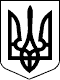 ГРЕБІНКІВСЬКА СЕЛИЩНА РАДАБілоцерківського району Київської областіVIII скликанняР І Ш Е Н Н Явід _________ 2024 року                смт Гребінки            №   - -VIІІПро затвердження проекту землеустрою щодо відведення земельної ділянки, цільове призначення якої змінюється із			 земель для  ведення особистого селянського  господарства у землі    для будівництва та обслуговування житлового будинку, господарських будівель і  споруд (присадибна ділянка)  гр. РОДЮК  Ларисі Петрівні           с. Саливонки, вул. Незалежності,13 Білоцерківського району Київської області    Розглянувши заяву гр. РОДЮК Лариси Петрівни  про затвердження  проекту землеустрою щодо відведення земельної ділянки, цільове призначення якої змінюється  із земель для ведення особистого селянського господарства у землі  для будівництва та обслуговування житлового будинку, господарських будівель і споруд (присадибна ділянка)  від 24.01.2024 № 11/04-13, розроблену Білоцерківським міськрайонним виробничим відділом Київської обласної філії ДП «Центр ДЗК», враховуючи рекомендації постійної комісії з питань земельних відносин, природокористування, планування території, будівництва, архітектури, охорони пам'яток, історичного середовища та благоустрою, керуючись статтями 12,20,1861 Земельного Кодексу України і  п.34 ч.1 ст. 26 Закону України "Про місцеве самоврядування в Україні", Гребінківська селищна радаВИРІШИЛА :1. Затвердити РОДЮК Ларисі Петрівні проект землеустрою щодо відведення земельної ділянки, цільове призначення якої змінюється із земель  для ведення особистого селянського  господарства у землі  для   будівництва і обслуговування житлового будинку, господарських будівель і споруд                    (присадибна ділянка), площею 0,0526 га, кадастровий номер 3221487101:01:034:00,  с. Саливонки  вул. Незалежності, 13 Білоцерківського району  Київської області.	 						2.Керуючому справами (секретарю) виконавчого комітету Гребінківської селищної ради ТИХОНЕНКО Олені Володимирівні забезпечити розміщення даного рішення на офіційному вебсайті Гребінківської селищної ради.									3.Контроль за виконанням даного рішення покласти на постійну комісію з питань земельних відносин, природокористування, планування території, будівництва, архітектури, охорони пам'яток, історичного середовища та благоустрою та на заступника селищного голови ВОЛОЩУКА  Олександра Едуардовича.Селищний   голова                                                    Роман ЗАСУХА